§3363.  Voting rights of members1.   Each member of a mutual insurer is entitled to one vote upon each matter coming to a vote at a meeting of members, or to such other vote as may be provided for on a reasonable basis in the insurer's bylaws with the superintendent's approval.[PL 1973, c. 585, §12 (AMD).]2.   A member has the right to vote in person or by the member's written proxy filed with the corporate secretary not less than 20 days prior to the meeting. Any such proxy may not be made irrevocable, or be valid beyond the earlier of the following dates:A.  The date of expiration set forth in the proxy;  [PL 2021, c. 676, Pt. A, §38 (AMD).]B.  The date of termination of membership; or  [PL 2021, c. 676, Pt. A, §39 (AMD).]C.  Five years from the date of execution of the proxy.  [RR 2021, c. 2, Pt. A, §75 (COR).][RR 2021, c. 2, Pt. A, §75 (COR).]3.   No member's vote upon any proposal to divest the insurer of its business or assets, or the major part thereof, shall be registered or taken, except in person or by proxy newly executed and specific as to the matter to be voted upon.[PL 1969, c. 132, §1 (NEW).]SECTION HISTORYPL 1969, c. 132, §1 (NEW). PL 1973, c. 585, §12 (AMD). RR 2021, c. 1, Pt. B, §267 (COR). PL 2021, c. 676, Pt. A, §§38, 39 (AMD). RR 2021, c. 2, Pt. A, §75 (COR). The State of Maine claims a copyright in its codified statutes. If you intend to republish this material, we require that you include the following disclaimer in your publication:All copyrights and other rights to statutory text are reserved by the State of Maine. The text included in this publication reflects changes made through the First Regular and First Special Session of the 131st Maine Legislature and is current through November 1. 2023
                    . The text is subject to change without notice. It is a version that has not been officially certified by the Secretary of State. Refer to the Maine Revised Statutes Annotated and supplements for certified text.
                The Office of the Revisor of Statutes also requests that you send us one copy of any statutory publication you may produce. Our goal is not to restrict publishing activity, but to keep track of who is publishing what, to identify any needless duplication and to preserve the State's copyright rights.PLEASE NOTE: The Revisor's Office cannot perform research for or provide legal advice or interpretation of Maine law to the public. If you need legal assistance, please contact a qualified attorney.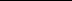 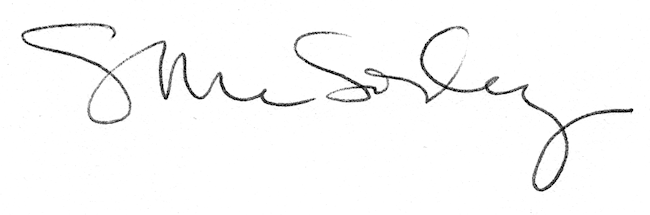 